6 Zone Voice Evacuation Controler                                                    EN-6500 (500W)                                                                      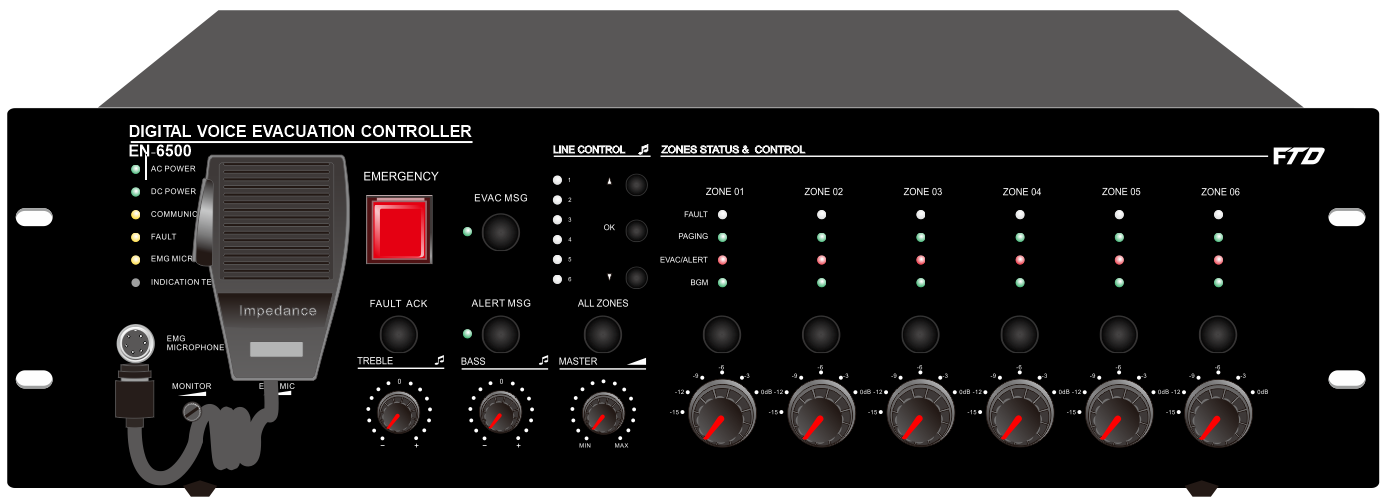 Features:Digital voice evacuation system all in one amplifier.Specifications meet the standards of BS EN54-32 & EN608409.EN54-16 standards certificate is under taken.Built-in 500W 6 zone class-D amplifier.Integration of EVAC controller, paging system, PA system & BGM system together.Built-in two separate players for EVAC and alert voice message by SD card.Built-in 6 zone AB speaker line low impedance supervision.Built-in amplifier auto changeover into standby when fault.With external amplifier input to expansion the power.Capacity of connection 32 units remote microphones.Red button EVAC message push to activate with priority except fireman microphone.6 zone speaker outputs with separate zone volume control (ATT).6 zone separate indicator for EVAC, fault, music/paging & select.System indicators of AC, DC, fault and indicators for EVAC, alert & fireman microphone.Zone capacity of 120 zones by cascaded 19 routers.With 8 programmable control inputs and 8 programmable control outputs for voice evacuation system.With Fault, EVAC outputs and Reset input for third party system integration.With fireman microphone of highest priority.Priority level: fireman mic, EVAC, input 1, remote microphone, timer & BGM.Two combo inputs for mic/line, 4 line inputs and one REC output.Two RJ45 ports for router, two RJ45 for remote microphone input and two RJ45 for LAN/WAN/Internet network.IP network module for optional to buy.AC 230V and DC24V battery input. Auto switch into the battery backup when AC fails.Rear Panel: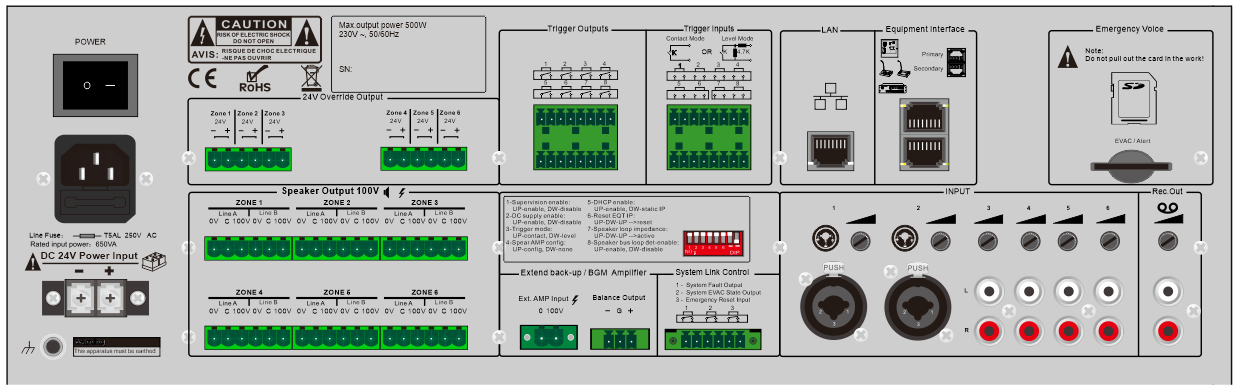 6 Zone Voice Evacuation Controler                                                    EN-6500 (500W)                                                                      Specifications:System Connection Diagram: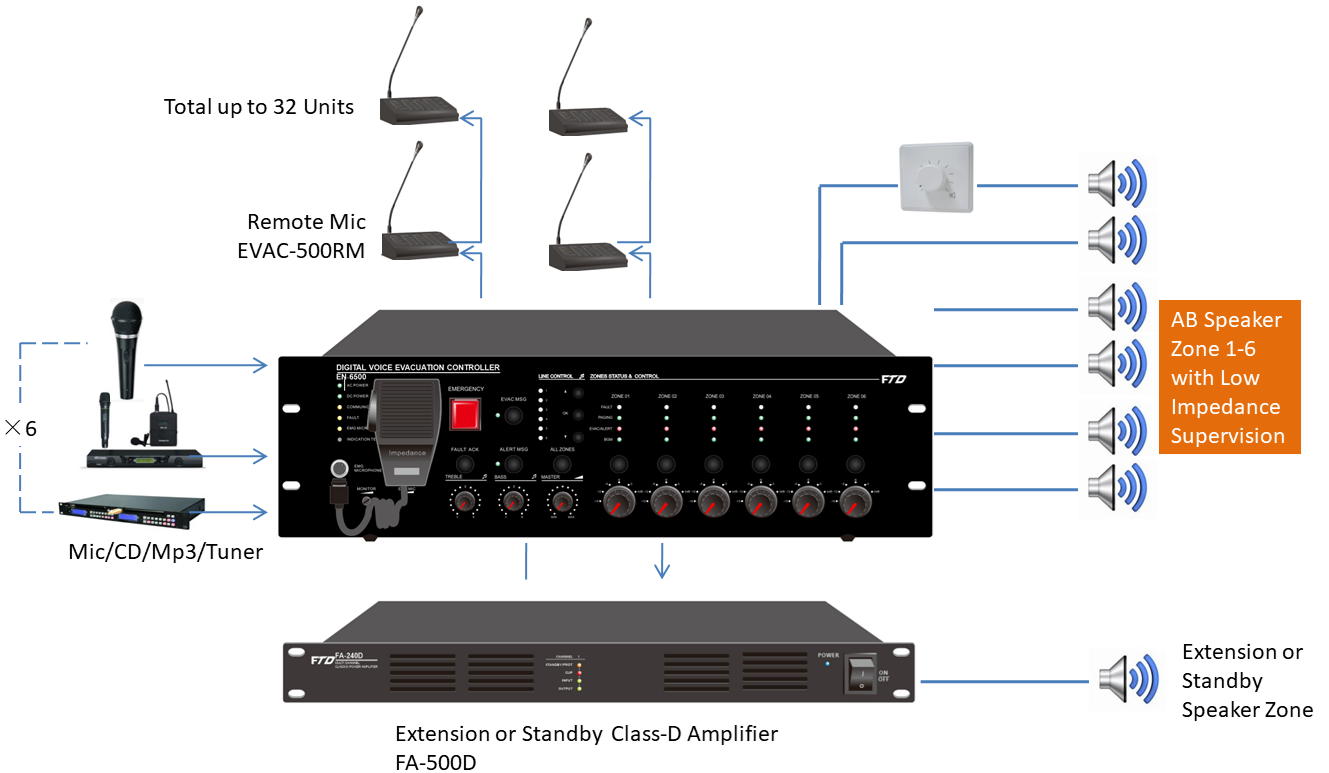 ModelEN-6500Description6 Zone Voice Evacuation AmplifierRated Power Output500WFireman Microphone5Mv, 600ΩLine 1-2 Inputs385mV, 10kΩbalanced ComboLine 3-6 Inputs350mV, 10kΩ, RCAFrequency Response80Hz~20kHzTHD＜1% at RMS,1KHzS/N Ratio>70dBSpeaker Output100V AB 8 zone speaker outputsREC Output200mVControl Input & Output8 programmable control inputs: Max 3.3V (voltage mode) or 0V closed contact8 programmable control outputs: 0V closed contact; Control output for fault & EVAC: 0V closed contact; Reset control input: 0V closed contactVoice MessageMP3 or WMA format, two separate players of SD card with protection cover, programmable voice message up to 255, 10 years validEvent RecordHEX format, Hard Flash memory, events up to 1000 records, 10 years validOperation EnvironmentOperation Temp: +5℃ ~ +40℃; Store Temp: -20℃ ~ +70℃; Operation Humidity: <95%Power Consumption600WPower SupplyAC230V or 115V & DC24V battery inputs, 50-60HZAC Fuse250V/6.3A, slow type and restorable fuseDimension484(W)×132(H)×449(D) mmWeight24kg